Мамин день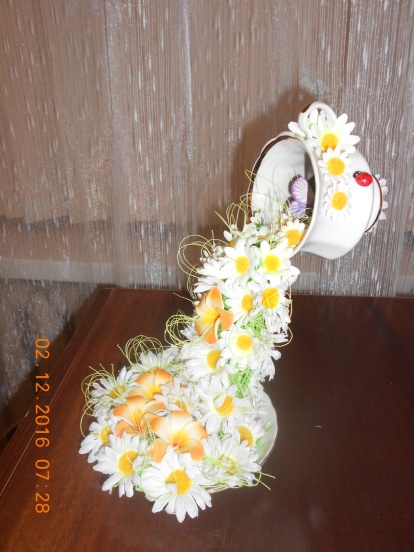 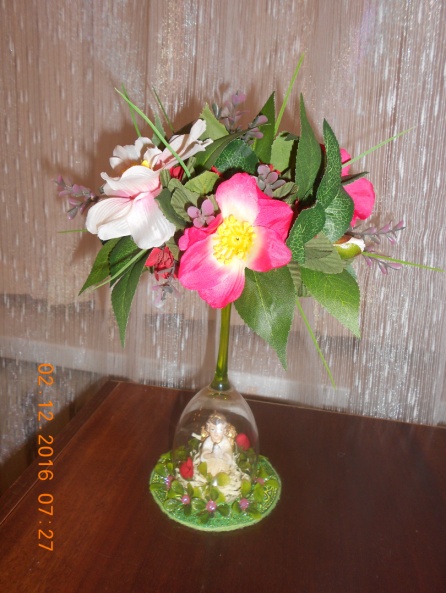     Традиционно каждый год в краеведческом музее проходит городской творческий конкурс «Мамин день», посвященный такому хорошему празднику-Дню Матери. Ребята нашего класса  начали готовить подарки мамам заранее, ведь хорошая работа требует не только умения, но и терпения, да старания. Работы получились красивые и разные, но все от души.    14 учеников выставили свои работы на городской конкурс   По достоинству оценило работы и  жюри конкурса. 1 место присудили Лисиной Кристине, 2 – Андреевой Варваре, 3 место разделили  Дыгай Полина, Гладких Сергей и               .Молодцы , девчонки и мальчишки! 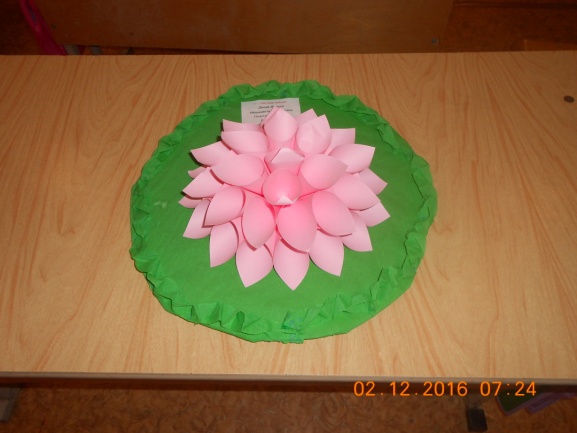 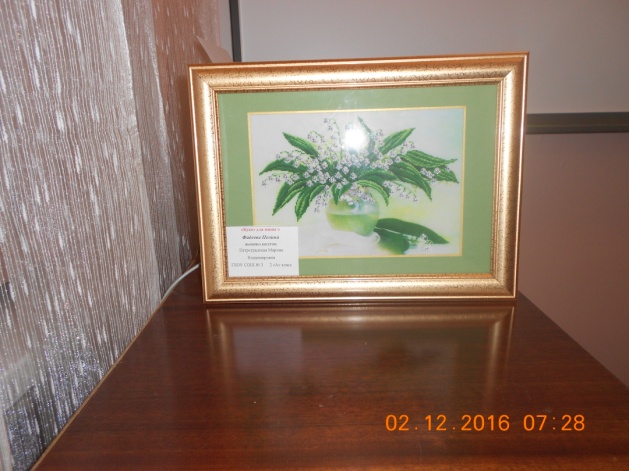 Ученики 2 «А» классаБогатова Арина, Талипов Радик,  Фадеева Полина